РЕШЕНИЕПОМШУÖМот  19 сентября 2022 г. № 17/2022 – 265	Руководствуясь статьями 33, 43 Устава муниципального образования городского округа «Сыктывкар»,Совет муниципального образования городского округа «Сыктывкар»РЕШИЛ:1. Назначить проведение конкурса на замещение должности главы муниципального образования городского округа «Сыктывкар» - руководителя администрации на 6 декабря 2022 года в 12.00 в здании администрации муниципального образования городского округа «Сыктывкар» по адресу: ул. Бабушкина, д. 22, кабинет 317.2. Настоящее решение вступает в силу со дня его официального опубликования.И.о. главы МО ГО «Сыктывкар» -руководитель администрации					           В.Б. ГолдинПредседатель СоветаМО ГО «Сыктывкар» 							  	       А.Ф. ДюСОВЕТМУНИЦИПАЛЬНОГО ОБРАЗОВАНИЯГОРОДСКОГО ОКРУГА «СЫКТЫВКАР»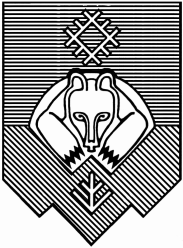 «СЫКТЫВКАР» КАР КЫТШЛÖН МУНИЦИПАЛЬНÖЙ ЮКÖНСА СÖВЕТ О назначении даты проведения конкурса на замещение должности главы муниципального образования городского округа «Сыктывкар» - руководителя администрации